PREVERJANJE ZNANJA – besede nagajivke, neumetnostna besedilaIme in priimek: ____________________                                    Datum:_____________1. Povedi dopolni z manjkajočimi črkami.Čebele nabirajo med . Jezero je prekril led . Ni si umil nog . Zajček je stekel  v gozd. Au, udaril sem se ob rob omare! Z vlakom se je odpeljal domov. Pri vodnjaku se je znašel mlad turist. Pot vodi na hrib. Povedal nam je, od kod je prišel. Gostje so se sezuli v predsobi. Na podstrešju sta se skrivala polha.                                            2. Obkroži pravilno črko.DROBI Š / Ž       PLU G/H         OBRA S / Z          LABO D / T          POL Š / Ž    SNE K / G          GOLO B / P        RO V / U         KO L / V                MISE U / L	 3. Preberi in popravi, kar je narobe. Napiši pravilno poved. Če si pozabil na popravna znamenja jih dopiši!Maja se je z  kolesom najprej odpeljala k Gašperju, nato pa še h Heleni. Maja se je s kolesom najprej odpeljala k Gašperju, nato pa še k Heleni.Otroci so s žogo razbili ogledalo, zato so stekli h hišniku.Otroci so z žogo razbili ogledalo, zato so stekli k hišniku.Ana je šla z sestrico h babici, ki ju je čakala z kosilom. Ana je šla s sestrico k babici, ki ju je čakala s kosilom. 						4. Popravi, kar je narobe, in povedi ponovno zapiši. Če si pozabil na popravna znamenja jih dopiši!Zakaj jaka danes ne bo piu soka! Zakaj Jaka danes ne bo pil soka?Kdaj bo šla nina u kranj po nove čevle? Kdaj bo šla Nina v Kranj po nove čevlje?5.  Katera beseda manjka? Izberi in pravilno napiši.gozd, gostOče je odšel v   gozd    nabirat gobe.Popoldne  je na cestah  gost  promet.Gost je poklical natakarja, da bi naročil kosilo.                                                                                                      cev, celV kuhinji se nam je zamašila odtočna  cev.Matjaža boli trebuh, ker je pojedel  cel  zavitek sladoleda.	suhljat, suhljadDedek nabira v gozdu  suhljad,  da bo z njo lažje podkuril v peči.Mama pravi, da moram več jesti, ker sem tako  suhljat.trenerka, trenirkaUpam, da se mi pri plazenju skozi grmovje, ne bo strgala  trenirka_.Pri igranju košarke nas nadzira stroga  trenerka.plod, plotMihec je na begu pred jeznim bratom skočil čez visok  plot.Z jablane je padel zadnji  plod.jurček, JurčekOčka in Jurček sta šla v gozd.Ob gozdni poti je rastel velik  jurček.6.  Oglej in preberi  besedilo ter odgovori na vprašanja!                              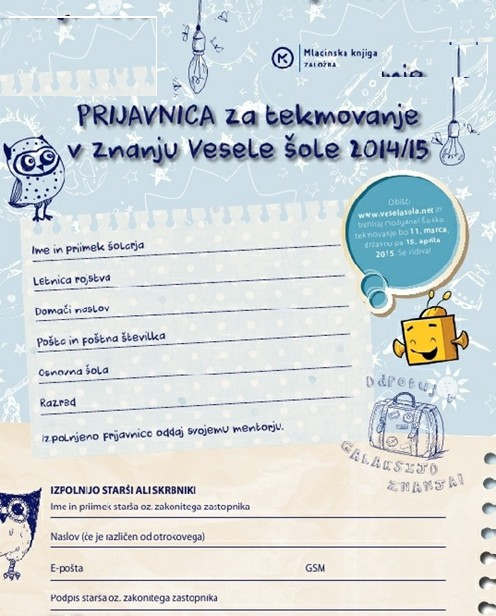 Kako imenujemo predstavljeno besedilo? Predstavljeno besedilo se imenuje prijavnica.Komu je besedilo namenjeno? Besedilo je namenjeno učencem, ki se želijo prijaviti na tekmovanje v znanju iz Vesele šole. Kdo mora prijavnico podpisati? Prijavnico morajo podpisati starši. Vrh obrazcaKomu oddaš prijavnico? Prijavnico oddaš svojemu mentorju.Kdo objavlja prijavnico? Prijavnico objavlja organizator Vesele šole.